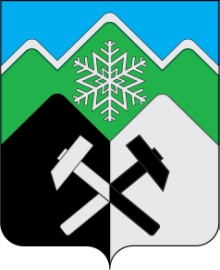 КЕМЕРОВСКАЯ ОБЛАСТЬ - КУЗБАССТАШТАГОЛЬСКИЙ МУНИЦИПАЛЬНЫЙ РАЙОНАДМИНИСТРАЦИЯТАШТАГОЛЬСКОГО МУНИЦИПАЛЬНОГО РАЙОНАПОСТАНОВЛЕНИЕот  «24» июня  2021  № 741-пО внесении изменений в постановление администрации Таштагольского муниципального района от 10.07.2019 № 819-п «О создании межведомственной комиссии по согласованию переустройства и (или) перепланировки помещений, приемке произведенных работ по переустройству и (или) перепланировке помещений, а также по переводу жилых помещений в нежилые и нежилых помещений в жилыев Таштагольском муниципальном районе»Руководствуясь Федеральным законом от 06.10.2003 № 131-ФЗ «Об общих принципах организации местного самоуправления в Российской Федерации», Уставом Таштагольского муниципального района, администрация Таштагольского муниципального района постановляет:1. Внести в постановление администрации Таштагольского муниципального района от 10.07.2019 № 819-п «О создании межведомственной комиссии по согласованию переустройства и (или) перепланировки помещений, приемке произведенных работ по переустройству и (или) перепланировке помещений, а также по переводу жилых помещений в нежилые и нежилых помещений в жилые в Таштагольском муниципальном районе» следующие изменения:1.1. Приложение № 1 изложить  в новой  редакции  согласно Приложению № 1 к настоящему постановлению.Контроль исполнения данного постановления возложить на заместителя Главы Таштагольского муниципального района по строительству Д.И. Варзанова.Постановление вступает в силу с момента его подписанияГлава Таштагольского муниципального района					                      В. Н. МакутаПриложение № 1к постановлению администрацииТаштагольского муниципального районаот  «24» июня  2021  № 741-пСостав межведомственной комиссиипо согласованию переустройства и (или) перепланировки помещений, приемке произведенных работ по переустройству и (или) перепланировке помещений, а также по переводу жилых помещений в нежилые и нежилых помещений в жилые в Таштагольском муниципальном районеПредседатель комиссии:Председатель комиссии:Председатель комиссии:Д.И. Варзанов -заместитель Главы Таштагольского муниципального района по строительству;Члены комиссии:Члены комиссии:Члены комиссии:Е.Н. Тунекова-начальник отдела архитектуры и градостроительства администрации Таштагольского муниципального района;П.А. Куренков-начальник территориального отдела Управления Роспотребнадзора по Кемеровской области в г.Таштаголе и Таштагольском районе (по согласованию);О.Н. Тимохина-главный государственный инспектор НО ГЖИ Кузбасса (по согласованию);С.С. Жуков-директор ООО «Шерегеш-Проект» (по согласованию);Т.В. Мальцева-заместитель начальника отдела строительства администрации Таштагольского муниципального района;Н.А. Комарова-председатель комитета по управлению муниципальным имуществом Таштагольского муниципального района;С.В. Беланова-начальник филиала №8 БТИ Таштагольского муниципального района ГБУ «Центр ГКО и ТИ Кузбасса» (по согласованию);А.А. Орлова-начальник отдела архитектуры и строительства администрации Таштагольского городского поселения (по согласованию);И.П. Кудряшов--директор ООО «Таштагольская управляющая компания» (по согласованию);Е.В. Ветошкина--директор ООО «Шерегеш-Сервис» (по согласованию);А.А. Попов -главный инженер ООО «Жилкомсервис» (по согласованию);И.А. Кодряну-директор ООО «Горизонт» (по согласованию)